В октябре 2023 года обучающиеся 4а, 4б, 4в классов приняли участие в школьном туре Общероссийской олимпиады школьников «Основы религиозных культур и светской этики. В этом учебном году в олимпиаде по ОРКСЭ приняли участие 76 обучающихся, что составило 85,4% количества всех четвероклассников.По итогам олимпиады признаны победителями следующие обучающиеся:Педагоги, подготовившие победителей:4в – Радчикова Кристина Дмитриевна,4б – Суртаева Кристина Германовна.Все победители были награждены дипломами и сертификатами участников олимпиады. Всех победителей наградили на итоговой линейке подарками.Диплом Победителя: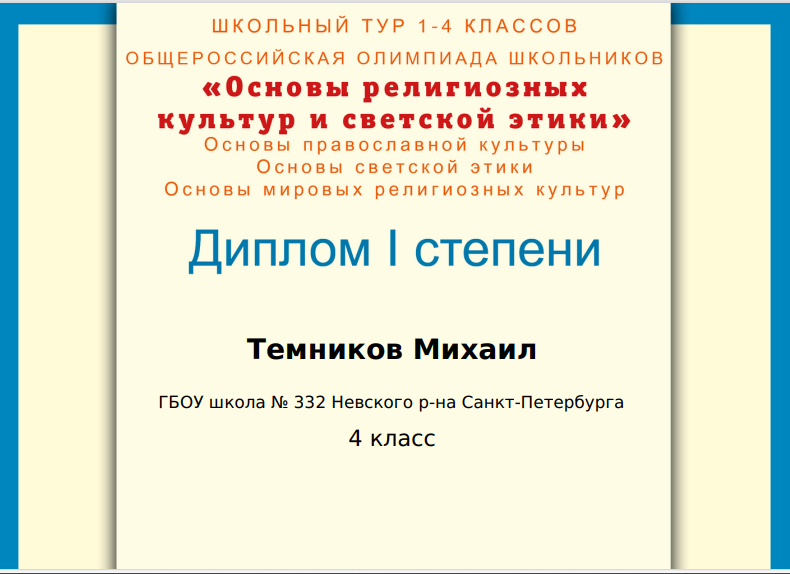 Фото награжденных по итогам призовых мест на олимпиаде: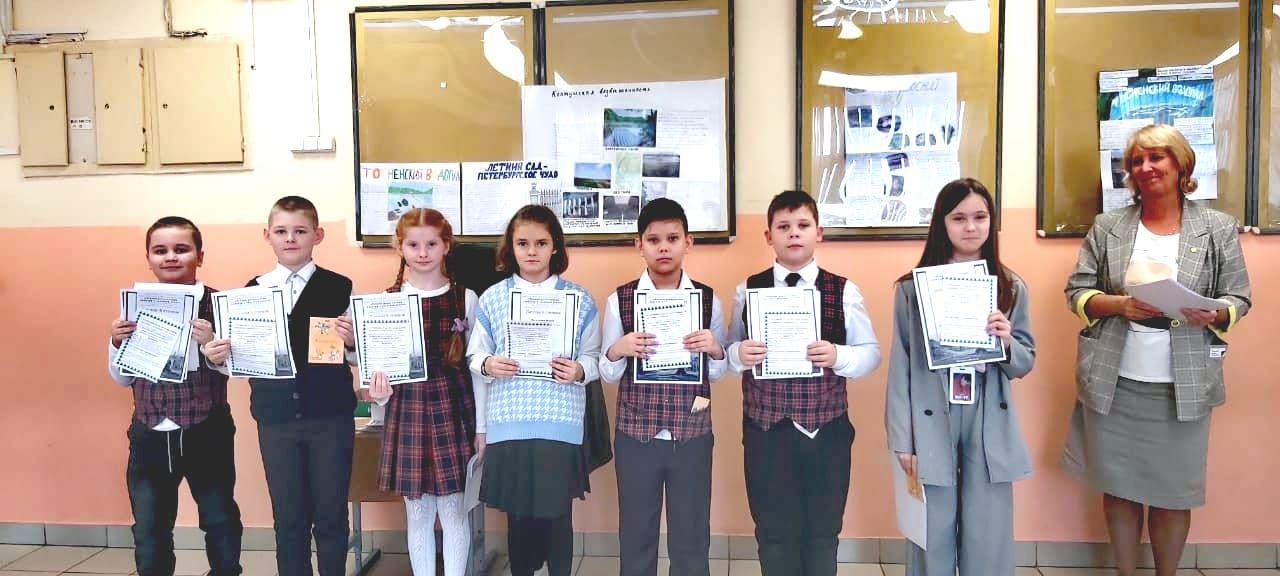 Фамилия, имя участникаКлассРезультатТемников Михаил4вдиплом 1 степениТелегин Даниил4бдиплом 2 степениУдиков Даниил4бдиплом 2 степениХлебникова Злата4бдиплом 2 степениВасильева Мария4бдиплом 2 степениБорисов Роман4бдиплом 3 степениТахтаров Максим4бдиплом 3 степениЧерных Алена4вдиплом 3 степени